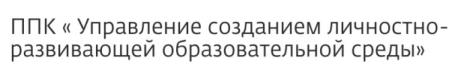 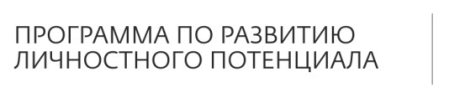 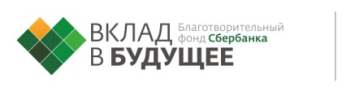 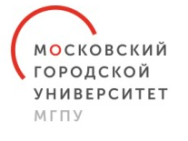 Управленческий проектпо созданию личностно-развивающейобразовательной среды
«Школа РОСТА – единое пространство целеполагания в личностно-развивающей среде творческой направленности»                                     Срок реализации: 2021 – 2024 гг.Состав проектной команды:Кучинская Т.Г., директор Заитова М.Б., заместитель директора по УВРВеремеенко Г.Н., заместитель директора по ВРСпесивцева В.В., педагог-психологПедагогический коллектив школыСлавгород,2021СодержаниеВВЕДЕНИЕСоздание личностно-развивающей образовательной среды рассматривается как условие достижения нового уровня образования школы в целом, что предполагает реализацию изменений системного характера, возникновение новых системных свойств и качеств образовательной среды и школы.Проект направлен на развитие личностного потенциала всех участников образовательных отношений, создание творческой личностно-развивающей образовательной среды, в которой ребенок будет свободен и активен, в которой нет авторитарного лидера, в которой личность ребенка характеризуется адекватной самооценкой, открытостью в своих суждениях и поступков. Назначение проекта - формирование согласованной, адекватной вызовам времени, гибкой личностно-развивающей образовательной среды, в которой системно и целенаправленно связаны содержание образования, организация учебно-воспитательного процесса, психологическое сопровождение, пространственно-предметная среда.Решение реализуется через комплексное воздействие, которое включает:-изменение образовательной среды в школе;-профессиональное развитие педагогов в области социально-эмоционального и когнитивного развития детей и их психолого-педагогической поддержки;-освоение педагогами практик управления собой, использование внутренних ресурсов для эффективной деятельности и эмоциональной поддержки;-использование школой современных продуктов и инструментов Программы по развитию личностного потенциала, которые объединены в УМК «Школа возможностей» для развития детей с 6,5 до 18 лет;-создание необходимой инфраструктуры и кадрового обеспечения для реализации проекта.Проектирование личностно-развивающей образовательной среды особенно актуально для новой школы, которая находится на этапе формирования основных организационных характеристик. Определяющим для ожидаемого состояния личностно-развивающей образовательной среды выступает установка на успешные индивидуальные продвижения всех субъектов образовательных отношений в данной среде. Создание условий в школе для реализации возможностей каждому субъекту образовательных отношений в достижении личностных, предметных и метапредметных результатов образования. Осуществления личностного роста обучающиеся, развития личностно-профессиональной позиции педагогов, включенности в жизнедеятельность школы родителей, привлечение к совместной деятельности социальных партнеров. Таким образом, предметом проекта «Школа РОСТА – единое пространство целеполагания в личностно-развивающей среде творческой направленности» является создание творческой личностно-развивающей среды образовательной организации. Формирование личностно-развивающей образовательной среды будет проводиться с учетом основных характеристик (широта, интенсивность, осознаваемость, обобщенность, эмоциональность, доминантность, когерентность, социальная активность, мобильность, структурированность, безопасность, устойчивость) и по трем компонентам (пространственно-предметный, социальный, организационно-технологический) личностно-развивающей образовательной среды.  Средовый подход в его эколого-личностном варианте (В. А. Ясвин) позволит повысить продуктивность управления образовательной организацией как системой (А. М. Моисеев) и образовательным процессом, обеспечить их личностную направленность.С учетом проекта будут внесены изменения в основную образовательную программу и локальные акты школы. 1. ИНФОРМАЦИОННО-АНАЛИТИЧЕСКОЕ ОБОСНОВАНИЕ ПРОЕКТАИнформационная справка о Муниципальном бюджетном общеобразовательном учреждении «Средняя общеобразовательная школа № 15» г. Славгород и ее средеМуниципальное бюджетное общеобразовательное учреждение «Средняя общеобразовательная школа № 15» функционирует с 1975 года. За этот период в стенах школы получили среднее образование 2350 выпускников.В здании школы расположены стандартный спортивный зал, современный, полностью  оснащенный пищеблок, обеденный зал на 132 посадочных места, медицинский кабинет,  слесарная и столярная мастерские, кабинеты домоводства и кулинарии, кабинет информатики.В школе созданы органы государственно-общественного управления: Управляющий совет, Совет родительской общественности.Инновации в школе:С 2010 года в школе в пилотном режиме вводился ФГОС НОО, с 2013 года – ФГОС ООО, с 2019 года – ФГОС СОО, в 2012 – 2013 учебном году – электронного журнала. По результатам конкурсного отбора в рамках инновационной инфраструктуры Алтайского края  в  2013-2014 гг. школа получила  статус краевой стажерской площадки по теме «Формирование электронной образовательной среды современной школы», в 2015 году школа вошла в краевой банк лучших управленческих и педагогических практик по теме инновационной деятельности «Организация и реализация физико-математического профиля в образовательной организации», с 2016 года – пилотная площадка по внедрению детской общественной организации «Российское движение школьников», с 2017 - идет реализация проекта «Шахматы в школе», с 2018 – функционирует читальный зал Президентской библиотеки имени Б.Н. Ельцина, с 2020 - опорная школа по направлению «Обучение оказанию первой помощи и безопасному поведению», с 2021 – пилотная школа по введению ФГОС НОО и ФГОС ООО "третьего поколения", участник проекта по созданию на базе школ центров естественно-научной и технологической направленностей "Точка роста"    Миссия МБОУ «Средняя общеобразовательная школа № 15» - реализация конституционного права граждан Российской Федерации на получение общедоступного и бесплатного начального общего, основного общего и среднего общего образования в интересах человека, семьи, общества и государства; обеспечение охраны и укрепления здоровья и создание благоприятных условий для разностороннего развития личности, в том числе возможности удовлетворения потребности учащихся в самообразовании и получении дополнительного образования; обеспечение отдыха граждан, создание условий для культурной, спортивной и иной деятельности.Цель МБОУ «Средняя общеобразовательная школа № 15» - осуществление образовательной деятельности по образовательным программа различных видов, уровней, осуществление деятельности в сфере культуры, физической культуры и спорта, охраны и укрепления здоровья, отдыха и рекреации. Стратегия развития школы строится и функционирует на ряде принципов:1) принцип качественности образования - ориентация и стремление всех участников образовательного процесса не только к количественным, но и к качественным показателям;2)принцип социальной ориентации образовательной деятельности - образование должно быть доступным каждому гражданину;3)принцип образовательной деятельности - системность и комплексность;4) принцип индивидуализации - содержание образования должно создавать основу для развития личности, возможности для дальнейшего самообразования, овладения знаниями основ изучаемых наук;5) принцип эффективности образования - организация образовательной деятельности, позволяющая при меньших затратах средств и времени получать больше знаний.Руководящие работники общеобразовательной организации   МБОУ «Средняя общеобразовательная школа № 15» является одной из самых крупных, востребованных образовательных организаций города, о чем свидетельствует количественный состав учащихся школы.      В настоящий момент образовательная среда школы не в полном объёме охватывает все стороны сотрудничества ученик – учитель – родитель. Педагогический коллектив работает слаженно, но тенденции развития современного мира, изменения в среде, окружающей школу, ставят перед управленческим и педагогическим коллективом новые вызовы. Необходимо расширить и обогатить возможности созданной школьной образовательной среды до уровня личностно-развивающей образовательной среды.Использованные методы анализа, выводы из анализаПри подготовке проекта было проведено исследование образовательной среды школы с использованием «Программно-диагностического комплекса для обеспечения процесса экспертно-проектного управления инновационным развитием образовательных учреждений» (В.А. Ясвин, С.Н. Рыбинская, С.А. Белова, С.Е. Дробнов):– Методика векторного моделирования среды развития личности (В. А. Ясвин;– Методика педагогической экспертизы школьной среды на основе комплекса количественных параметров (В. А. Ясвин.Результаты экспертизы школьной среды (%)Результаты психолого-педагогической экспертизы образовательной средыВ результате экспертизы на основе методики векторного моделирования образовательной среды по В.А. Ясвину было выявлено, что в МБОУ «СОШ № 15» школьная среда имеет «смешанный характер», где преобладает в основном «карьерная» (35%) с элементами «догматической среды» (28,5%), «творческой» (20%), а также «безмятежной среды» (16,8%). В определении доминирующих характеристик образовательной среды позиции администрации, обучающихся и родителей расходятся незначительно. Обучающиеся, администрация и родители воспринимают сложившуюся к настоящему времени образовательную среду как карьерную и догматическую, то есть связанную с осью «Зависимость» (62% -дети, 72% администрация, родители – 65%). Оценка среды педагогами напротив, связана с осью «Активность» (58%), где в качестве доминанты выступает сочетание творческой и карьерной среды.	В итоге сложившуюся среду МБОУ «СОШ № 15» можно характеризовать как карьерную (35%) и догматическую (28,3%). Что стимулирует высокую активность и достаточную степень зависимости, поэтому ее можно обозначить как «карьерную образовательную срезу зависимой активности».	Дополнительно в ходе исследования были выявлены также количественные параметры школьной среды.	Полученные данные мониторинга школьной среды на основе количественных параметров свидетельствуют о схожести образов школы у разных категорий участников образовательного сообщества, отсутствии существенного расхождения в восприятии школьной среды представителями администрации, ученического и родительского коллективов. У педагогов все показатели выше среднего. 	Из диаграммы видно, что такие параметры как «интенсивность» и «мобильность» находятся на среднем уровне. Данные необходимо стабилизировать и развивать в дальнейшей работе. 	Наиболее развиты такие показатели как «широта», «обобщенность», «доминантность», «когерентность», «структурированность», «безопасность» и «устойчивость». К показателям, уровень которых ниже среднего относятся «осознаваемость», «эмоциональность» и «активность».	Средне выраженный показатель эмоциональности школьной среды говорит о том,  что в школьной среде преобладает в основном рациональный компонент. В ходе обработки и анализа анкет, было выявлено, что из всех параметров, входящих в критерий «Эмоциональность образовательной среды», в нашей школе недостаточно выражена эмоциональность оформления пространственно-предметной среды, а такие содержательные аналитические блоки, как «Взаимоотношения в педагогическом коллективе», «Взаимоотношения с учащимися» и «Взаимоотношения с родителями» оцениваются участниками исследования на достаточном уровне.	Показатель уровня «социальной активности» также средне выражен. В настоящий момент школа не инициирует социально-значимые формы реализации творческой активности, социальные инициативы. Данный параметр раскрывается через содержательно аналитический блок «Трансляция достижений».Выводы из анализа:Преобладание «карьерной» среды с элементами «догматической» и «творческой», а также небольшой долей «безмятежной» среды, которая способствует формированию активного, но зависимого типа личности. Значения показатели «осознаваемость», «эмоциональность» и «активность» школьной среды – ниже среднего уровня.Несоответствие образовательной среды школы основным идеям личностно-развивающей образовательной среды.ЦЕЛЕВОЙ БЛОК ПРОЕКТАВидение ЛРОС с новой конфигурацией типов и улучшенными показателями по характеристикамГлавная цель проекта: создание личностно-развивающей образовательной среды школы, обуславливающей личностный успех субъектов образовательных отношений, способствующей успешной социализации, гармоничному развитию личности посредством вовлечения участников образовательного процесса и социальных партнеров школы в совместную творческую деятельность.Промежуточные цели:преобразование существующей образовательной среды школы в личностно-развивающуюся;обновление содержания образования на основе применения образовательных продуктов, объединенных в серию «Школа возможностей»;создание возможностей выбора учебной и внеурочной деятельности для ученических и педагогического коллективов школы.развитие профессиональных и личностных компетенций административной команды и педагогического коллектива;создание устойчивого школьного сообщества обучающихся, педагогов, родителей (законных представителей) и социальных партнеров школы.	Для повышения широты образовательной среды:-  участникам образовательных отношений предоставляется возможность выбора образовательных событий, связанных с экскурсиями (реальными и виртуальными) с использованием ресурса образовательного проекта «Уроки в городах России»;-посещение учреждений культуры, науки, искусства, социальной сферы, производства;-возможность участия в сетевых сообществах;-организация образовательных событий и коллективно-творческих дел с приглашением широкого круга гостей, в том числе обучающихся других школ; -возможность выбора для обучающихся образовательных микросред (кружков, секций, клубов по интересам, творческих объединений);-расширение сотрудничества с социальными партнерами для осуществления совместных социальных проектов.	Для повышения интенсивности образовательной среды: -изменение организации проектной и исследовательской деятельности обучающихся;-разработка интегрированных курсов внеурочной деятельности;-организация активных форм отдыха в выходные дни и каникулярное время;-реализация приоритета интерактивных форм и методов работы в урочной и внеурочной деятельности.           Для повышения обобщенности образовательной среды:-координация деятельности всех субъектов образовательного процесса; -совершенствование системы управления школой;-организация работы профессиональных обучающихся сообществ;-организация мероприятий для педагогов школы по развитию навыков работы в команде.	Для повышения эмоциональностии образовательной среды:-активизация работы по развитию в школе положительного эмоционального фона;-обеспечение баланса эмоционального и рационального компонентов в жизни школы;-создание «Территории спокойствия» для психологической разгрузки и создания положительного эмоционального фона участников образовательного процесса. 	Для повышения доминантности образовательной среды:-повышение значимости школьной образовательной среды в системе ценностей субъектов образовательного процесса.	Для повышения когерентности (согласованности) образовательной среды:-использование местного научного, производственного, культурного, спортивного и социального потенциала в организации образовательного процесса;-активизация сотрудничества с социальными партнерами (экологическими, молодежными организациями, органами местного самоуправления);-внесение изменений в программу профориентационной работы школы «На пути к выбору профессии» в соответствии с социально-экономическими запросами региона;-целенаправленная психолого-педагогическая работа, ориентированная на развитие у обучающихся личностных качеств, необходимых для успеха в современном обществе.	Для повышения социальной активности: -развитие волонтерского движения;-активное участие в социально-значимых акциях, олимпиадах, конкурсах различного уровня;-инициирование социально-значимых форм реализации творческой активности.Для повышения мобильности образовательной среды:-внесение изменений в основные структурные компоненты образовательного процесса;-ориентация образовательного процесса на развитие функциональной грамотности обучающихся (лингвистической, компьютерной, коммуникативной, финансовой, правовой и т.д.). а также на их личностное развитие, эмоционально-социального интеллекта, саморазвитие;-организация обучения педагогов современным образовательным технологиям, методическая поддержка педагогов через включение в ПОС;-построение образовательного процесса на основе цифровых информационно-коммуникационных технологий, учебников, пособий.Для повышения структурированности образовательной среды:-четкое определение границ приемлемого и неприемлемого (правила поведения и поведенческие нормы);-применение в реальной практике критериев для поощрения и наказания для обучающихся и сотрудников.Для повышения безопасности образовательной среды:-решение вопросов безопасности во взаимоотношениях с другими обучающимися, сверстниками и старшими;-решение вопросов в отношениях с учителями, администрацией;-решение вопросов безопасности с внешней средой обитания.Для повышения устойчивости образовательной среды: -обеспечение стабильности школьной среды во времени (коллектив учителей, обучающихся, родителей);        -целенаправленная работа по формированию истории школы;        -формирование, сохранение и развитие традиций школы.Видение новых возможностей, создаваемых ЛРОСЦелью проекта является создание личностно-развивающей образовательной среды школы, предоставляющей новые возможности в личностном развитии участникам образовательных отношений:-обучающимся – возможность научиться управлять своими внутренними ресурсами, мышлением, эмоциями, поведением; взаимодействовать с другими людьми, ставить цели, делать осознанный выбор, быть ответственным за свою жизнь; самовыражаться занимаясь совместной творческой, проектной, исследовательской, социально-активной деятельностью; достигать успеха в современном обществе на основе формирования компетенций 4«К» - креативного мышления, критического мышления, коммуникации, кооперации;-администрации и педагогам – повышение профессионального уровня, развитие педагогических компетенций и корпоративной культуры, совершенствование управленческих компетенций через организацию деятельности педагогических обучающихся сообществ; повышение квалификации в области развития личностного потенциала;-родителям (законным представителям) – возможность реализовать собственные ожидания в отношении успешного будущего своего ребенка; принимать участие в совместных образовательных и воспитательных событиях; получать профессиональную психолого-педагогическую поддержку в различных ситуациях, связанных с воспитанием детей;-образовательной организации – использование потенциала школьной среды как доступного, открытого, устойчивого, безопасного, многофункционального пространства, наполненного современными средствами образования для обеспечения личного успеха всех субъектов образовательных отношений.Реализация проекта позволит существенно повысить удовлетворенность всех участников образовательных отношений.Образ желаемого состояния МБОУ «СОШ № 15» (по формуле 3+2)	Обновленная образовательная среда школы будет способствовать развитию наиболее ценных качеств личности, для этого должны произойти изменения в компонентах образовательной среды.В организационно-технологическом компоненте.	В образовательную программу школы и локальные акты школы будут внесены изменения.	Будет проведена апробация серии образовательных продуктов «Школа возможностей»:    на ступени начального общего образования введение курсов внеурочной деятельности с использованием УМК «Социально-эмоциональное развитие детей младшего школьного возраста»; на ступени основного общего и среднего общего образования введение модульных курсов внеурочной деятельности «Я и Ты», «Управление собой», «Я и мой выбор» с использованием УМК «Развитие личностного потенциала подростков».	Рабочие программы по предметам будут дополнены образовательными событиями, интегрированными уроками, уроками финансовой грамотности.	Конструирование учебных занятий с использованием технологии «4К» (т.е. развитие таких характеристик личности как критическое мышление, креативность, кооперация, коммуникация) на основе методического пособия «Компетенции «4К»: формирование и оценка на уроке».	В школе будет создана «Территория дела», на просторах которой получит дальнейшее развитие «Великие школьные открытия» - проектная, исследовательская и творческая деятельность обучающихся и педагогов при участии родителей.	Будут созданы педагогические обучающиеся сообщества – группы педагогов, которые совместно ведут педагогическое исследование, то есть вводят изменения в практику преподавания для того, чтобы улучшить качество учебной деятельности обучающихся и повысить уровень их достижений. Для привлечения педагогов к этой форме работы будет проведена необходимая разъяснительная и мотивирующая работа, а также разработан новый локальный акт, закрепляющий и стимулирующий развитие данного направления деятельности. Методическая учеба педагогов будет проводиться по индивидуальным учебным планам.	Внеурочная деятельность будет востребована обучающимися из-за широкого спектра программ для с учётом особенностей возраста и образовательных потребностей. Среди них появятся программы развития эмоционального интеллекта. Изменится система воспитательной работы, где творчество станет объединяющим и развивающим фактором, а событийность - одной из важных форм привлечения обучающегося к коллективной творческой деятельности и формирования познавательной активности. В социальном компоненте:	В организационную модель школьной программы «Территория детства» будут внесены структурные изменения с целью преобразования существующей среды в личностно-развивающую среду творческой активности. Будут организованы:-«Территория дела» - проектная, исследовательская и творческая деятельность обучающихся и педагогов при участии родителей, организация социально-значимых акций и волонтерского движения;-«Территория творчества»;-«Территория ДиВо» - Сообщество Детей и Взрослых: удивление и интерес;-«Территория здорового образа жизни»;-«Территория «Я – ученик!» - органы ученического самоуправления, советы обучающихся;- «Территория «Я – учитель!» - ШМО, ПОСы, Совет наставников молодых педагогов;	На уроках будет применяться методика измерения эмоций «Облако настроения».	Участники образовательных отношений получат возможность выразить свои мысли на «Доске впечатлений». 	Дети станут активными участниками школьного самоуправления. Школа расширит круг своих социальных связей, сумеет привлечь большее количество родителей (законных представителей) и социальных партнеров к активному плодотворному сотрудничеству. Школа получит социальное признание и поддержку. Повысится репутация школы.В пространственно-предметном компонентеПредметно-пространственная среда – единое пространство, оформленное в едином стилевом решении, где каждое помещение реализует несколько функций, есть место для работы групп, коллектива и отвечает потребностям учителей и обучающихся для индивидуальной работы. В учебных кабинетах обязательны Смарт-доски, в рекреациях обеспечена возможность посмотреть презентацию, открытые полки с книгами. Мобильная мебель позволяет моделировать пространство, изменяя его под конкретные задачи.	В рекреациях будут созданы спортивные зоны, в рекреациях учебного корпуса начальных классов будут созданы зоны book-crossing и арт-зона.	Для психологической разгрузки за счет использования возможностей сенсорного кабинета будет создана «Территории спокойствия».	Использование в учебном процессе изменения эмоций «Облако настроения». Участники образовательных отношений получат возможность выразить свои мысли на «Доске впечатлений». 	Появится оборудованный медиа-центр «Моя 105-я» (фото-студия, школьное телевидение, редакция школьной газеты).	Создание в среде разнообразно оформленных помещений, пространств и интерьеров и отражение в них информации о жизни партнеров и друзей, социальной проблематики, социальных связей повысит уровень восприятия среды, информативность, ее понятность для участников образовательных отношений.Ресурсное обеспечение.	Важнейшим ресурсом школы является команда педагогов, прошедших курсы по освоению базового модуля программы по развитию личностного потенциала, разработанной благотворительным фондом Сбербанка «Вклад в будущее».  Педагоги школы смогут успешно реализовывать обновленные образовательные программы, а также использовать в учебном процессе 4К технологии и инструменты, позволяющие оценивать уровень формирования у обучающихся 4К компетенций.	Для создания личностно развивающей образовательной среды школа активно использует учебно-методические материалы фонда. Имеются современные материально-технические и информационные ресурсы для создания комфортной личностно-развивающей среды.	Управленческое сопровождение.Создание инициативной творческой группы по разработке и реализации проекта. Внесение изменений в нормативно-правовую базу школы а также в целевой, содержательный и организационный разделы ООП начального общего, основного общего, среднего общего образования.	В школе будет сформирован коллектив единомышленников, объединенных одной целью, а также обеспечено активное продуктивное взаимодействие (родители – дети – педагоги - социальные партнеры).	Создана рациональная организационная структура. Управление школой носит стратегический и проектный характер, гибко реагирует на запросы и изменения, происходящие в социуме.Видение главных результатов жизнедеятельности новой школы после создания ЛРОСГлавными результатами жизнедеятельности школы станут:-трансформация образовательной среды школы в личностно-развивающую по формуле «3+2»;-формирование сообщества детей и взрослых, владеющих навыками работы в коллективе и мотивированными на совместно-организованную деятельность, бесконфликтное общение, демонстрацию отношений взаимоуважения и доброжелательности;-сформированные 4К-компетенции субъектов образовательных отношений;-рост мотивации педагогов, повышение эффективности управления школой;-рост академических и личностных результатов обучающихся школы;-создание условий для постоянного развития компетенций XXI века;-результаты образования, удовлетворяющие запросам учащихся и их родителей;-тесная взаимосвязь с внешним социумом и благотворное влияние на его развитие;-создание привлекательного имиджа образовательной организации;СТРАТЕГИЯ И ТАКТИКА СОЗДАНИЯ ЛОРС3.1. Стратегический план важнейших изменений для создания ЛРОС (по формуле «3» + «2»)3.2 Уточнение целей проекта по годам3.3. Конкретный план реализации важнейших изменений в ОО для создания ЛРОС, конкретные мероприятия проекта (по формуле «3+2»). Управленческое сопровождение проектаДорожная карта проектаВведение…………………………………………………………………Информационно-аналитическое обоснование проекта……….Информационная справка о МБОУ «СОШ № 15» и ее среде……Использованные методы анализа, выводы из анализа….Целевой блок проекта……………………………………………2.1 Видение ЛРОС с новой конфигурацией типов и улучшенными показателями по характеристикам……………………….2.2. Видение новых возможностей, создаваемых ЛРОС в школе для детей и взрослых…………………………………….2.3 Образ желаемого состояния МБОУ «СОШ № 15»………………….2.4 Видение главных результатов жизнедеятельности новой школы после создания ЛРОС……………………………………3. Стратегия и тактика создания ЛРОС………………………………..3.1. Стратегический план важнейших изменений для создания ЛРОС……………………………………………………………...3.2 Уточнение задач инновационной деятельности по годам…3.3. Конкретный план реализации важнейших изменений в МБОУ «СОШ № 15» для создания ЛРОС……………………………….3.4 Дорожная карта………………………………………………3-44-124-99-1212-1812-1414-1515-181819-3419-2425-2829-3333-34ДолжностьФ.И.О.(полностью)Образование СтажКвалификационная категорияДиректорКучинская Татьяна Геннадьевнавысшее26 летсоответствие занимаемой должностиЗаместитель директора по УВРДмитриева Татьяна Николаевнавысшее12 летсоответствие занимаемой должностиЗаместитель директора по УВР Медведева Марина Анатольевнавысшее30 летсоответствие занимаемой должностиЗаместитель директора по УВРЗаитова Маргарита Борисовнавысшее11 летсоответствие занимаемой должностиЗаместитель директора по ВРВеремеенко Галина Николаевнавысшее27 летсоответствие занимаемой должности№п/пПоказателиЕдиница измерения(чел.) *Единица измерения(чел.) *Единица измерения(чел.) *№п/пПоказатели2019202020211Общая численность учащихся98110069722Численность учащихся по образовательной программе начального общего образования4014354143Численность учащихся по образовательной программе основного общего образования4724704624Численность учащихся по образовательной программе среднего общего образования107101965 Численность учащихся по адаптированным образовательным программам (начальная школа)1386Численность учащихся по адаптированным образовательным программам (основная школа)010Тип средыАдминистрацияПедагогиОбучающиесяРодителиСредние показателиДогматическая2227,5333128,3Карьерная5027,5293435Творческая2023181920Безмятежная921,5201716,8показателиАдминистрацияПедагогиОбучающиесяРодителиСредние показателиАктивность7050,5475355,1Зависимость7254,5626563,3Пассивность3049,5534745Свобода2845383536,5№ п/пНаименование измененияСодержание измененияВектор изменния, от чего к чему идет изменениеКакими силами де- лаетсяКакими методами делаетсяКакой конкретный результат ожидаетсяСрокиРесурсыУправлен- ческое со- провожде- ние12345678910Изменения в организационно-технологическом компоненте средыИзменения в организационно-технологическом компоненте средыИзменения в организационно-технологическом компоненте средыИзменения в организационно-технологическом компоненте средыИзменения в организационно-технологическом компоненте средыИзменения в организационно-технологическом компоненте средыИзменения в организационно-технологическом компоненте средыИзменения в организационно-технологическом компоненте средыИзменения в организационно-технологическом компоненте средыИзменения в организационно-технологическом компоненте среды1.Обновление со-держания основ-ных образователь-ных программВнесение изменений вООП НОО,ООО, СООПодборсодержания,исходя изпотребностейобучающихся спредоставлениеммаксимальновозможнойшироты выбораУправлен-ческая ко-манда, учи-теляАнализ икоррекцияСоответствующие из-менения внесены, разработанырабчие программыИюнь-август2022КадровыеЗаместительдиректорапоУВР2.Расширение сферыдополнительногообразованияВнесение изменения вобразова-тельную про-грамму дополнительного образования «Территория детства»Подборсодержания,исходя изпотребностейобучающихся спредоставлениеммаксимальновозможнойшироты выбораПедагогидопобразо-вания, со-циальные партнеры, сетевое сотрудничествоМотивация,материальноестимулиро-ваниеУвеличение занятости обучающихся в сфере дополнительного образования на базе школы2021-2024Финансовые,кадровыересурсыМатериально-техническаясоставляющаяЗаместительдиректорапоВР, 3.Обновление мето-дического обеспе-чения учено-воспитательного процессаИзменения вметодиче-ском обеспе-ченииАпробация серии образовательных продуктов «Школа возможностей» за счет введения курсов внеурочной деятельностиУправлен-ческая ко-манда, учи-теляАнализ икоррекциярезультатовНаличия методическо-го материала2021-2024Кадровые ре-сурсыЗаместите-лидиректорапоВР,Психолог4.Конструирование учебных занятий с использованием технологии «4К»Изменения вОт обобщенности киндивидуализа-цииУправлен-ческая ко-манда, учи-теляМотивация,материальноестимулиро-ваниеНовые формы и мето-ды работы. Формиро-вание навыков дляразвития личностногопотенциала каждогоребенка2021-Кадровые, фи-нансовые ре-сурсыДиректор,заместителидиректорапо УВР Конструирование учебных занятий с использованием технологии «4К»технологииОт обобщенности киндивидуализа-цииУправлен-ческая ко-манда, учи-теляМотивация,материальноестимулиро-ваниеНовые формы и мето-ды работы. Формиро-вание навыков дляразвития личностногопотенциала каждогоребенка2024Кадровые, фи-нансовые ре-сурсыДиректор,заместителидиректорапо УВР Конструирование учебных занятий с использованием технологии «4К»проведенияОт обобщенности киндивидуализа-цииУправлен-ческая ко-манда, учи-теляМотивация,материальноестимулиро-ваниеНовые формы и мето-ды работы. Формиро-вание навыков дляразвития личностногопотенциала каждогоребенкаКадровые, фи-нансовые ре-сурсыДиректор,заместителидиректорапо УВР Конструирование учебных занятий с использованием технологии «4К»уроков и внеурочных занятийОт обобщенности киндивидуализа-цииУправлен-ческая ко-манда, учи-теляМотивация,материальноестимулиро-ваниеНовые формы и мето-ды работы. Формиро-вание навыков дляразвития личностногопотенциала каждогоребенкаКадровые, фи-нансовые ре-сурсыДиректор,заместителидиректорапо УВР Конструирование учебных занятий с использованием технологии «4К»От обобщенности киндивидуализа-цииНовые формы и мето-ды работы. Формиро-вание навыков дляразвития личностногопотенциала каждогоребенкаНовые формы и мето-ды работы. Формиро-вание навыков дляразвития личностногопотенциала каждогоребенка5.Внесение измене-ний в план внутри школьной системы оценки качества образованияИзменения вОт разрозненныхисточниковинформации ксистемномумониторингуПсихолог,Управленче-Формирование систе-2022.Кадровые, фи-Директор,Внесение измене-ний в план внутри школьной системы оценки качества образованиямониторин-От разрозненныхисточниковинформации ксистемномумониторингусоциальныйское реше-мы мониторинга и ко-нансовые ре-заместителиВнесение измене-ний в план внутри школьной системы оценки качества образованияговой дея-От разрозненныхисточниковинформации ксистемномумониторингупедагог,ние, плани-ординации реализациисурсыдиректораВнесение измене-ний в план внутри школьной системы оценки качества образованиятельностиОт разрозненныхисточниковинформации ксистемномумониторингуклассныерование ипроекта ЛРОСПсихологВнесение измене-ний в план внутри школьной системы оценки качества образованияОт разрозненныхисточниковинформации ксистемномумониторингуруководи-сопровожде-Внесение измене-ний в план внутри школьной системы оценки качества образованияОт разрозненныхисточниковинформации ксистемномумониторингутели, тью-ниеОт разрозненныхисточниковинформации ксистемномумониторингутор, си-стемныйадмини-стратор6.Создание профес-сиональных обу-чающихся сооб-ществИзменения вметодическойработе школыОт вертикальнойсистемы к гори-зонтальнойУправлен-ческая ко-манда, учи-теляАнализ, пла-нирование,сопровожде-ние, кон-трольВведение в практику преподарания новых технологий и инструментов, необходимых для формирования у обучающихся компетенций «4К»2022Кадровые, фи-нансовые ре-сурсыЗаместительдиректорапо УВРСоздание профес-сиональных обу-чающихся сооб-ществИзменения вметодическойработе школыОт вертикальнойсистемы к гори-зонтальнойУправлен-ческая ко-манда, учи-теляАнализ, пла-нирование,сопровожде-ние, кон-трольВведение в практику преподарания новых технологий и инструментов, необходимых для формирования у обучающихся компетенций «4К»Кадровые, фи-нансовые ре-сурсыЗаместительдиректорапо УВРСоздание профес-сиональных обу-чающихся сооб-ществИзменения вметодическойработе школыОт вертикальнойсистемы к гори-зонтальнойУправлен-ческая ко-манда, учи-теляАнализ, пла-нирование,сопровожде-ние, кон-трольВведение в практику преподарания новых технологий и инструментов, необходимых для формирования у обучающихся компетенций «4К»Кадровые, фи-нансовые ре-сурсыЗаместительдиректорапо УВРСоздание профес-сиональных обу-чающихся сооб-ществИзменения вметодическойработе школыОт вертикальнойсистемы к гори-зонтальнойУправлен-ческая ко-манда, учи-теляАнализ, пла-нирование,сопровожде-ние, кон-трольВведение в практику преподарания новых технологий и инструментов, необходимых для формирования у обучающихся компетенций «4К»Кадровые, фи-нансовые ре-сурсыСоздание профес-сиональных обу-чающихся сооб-ществАнализ, пла-нирование,сопровожде-ние, кон-трольИзменения в социальном компоненте средыИзменения в социальном компоненте средыИзменения в социальном компоненте средыИзменения в социальном компоненте средыИзменения в социальном компоненте средыИзменения в социальном компоненте средыИзменения в социальном компоненте средыИзменения в социальном компоненте средыИзменения в социальном компоненте средыИзменения в социальном компоненте среды1.Внесение изменений в организационную модель школьной программы «Территория детства» с целью преобразования существующей среды в личностно-развивающую среду творческой активности:Структурные изменения с целью преобразования существующей среды в личностно-развивающую среду творческой активности:От традиционной модели к личностно-развивающейУправлен-ческая ко-манда, учи-теля, родители, социальные партнерыУправленче-ское реше-ние, плани-рование исопровожде-ниеШкола расширит круг своих социальных связей, сумеет привлечь большее количество родителей (законных представителей) и социальных партнеров к активному плодотворному сотрудничеству, получит социальное признание и поддержку. Повысится репутация школы.2021 –2024Кадровые, фи-нансовые ре-сурсыДиректор,заместителидиректора по УВР, социальные партнерыВнесение изменений в организационную модель школьной программы «Территория детства» с целью преобразования существующей среды в личностно-развивающую среду творческой активности:Структурные изменения с целью преобразования существующей среды в личностно-развивающую среду творческой активности:От традиционной модели к личностно-развивающейУправлен-ческая ко-манда, учи-теля, родители, социальные партнерыУправленче-ское реше-ние, плани-рование исопровожде-ниеШкола расширит круг своих социальных связей, сумеет привлечь большее количество родителей (законных представителей) и социальных партнеров к активному плодотворному сотрудничеству, получит социальное признание и поддержку. Повысится репутация школы.2021 –2024Кадровые, фи-нансовые ре-сурсыДиректор,заместителидиректора по УВР, социальные партнерыВнесение изменений в организационную модель школьной программы «Территория детства» с целью преобразования существующей среды в личностно-развивающую среду творческой активности:Структурные изменения с целью преобразования существующей среды в личностно-развивающую среду творческой активности:От традиционной модели к личностно-развивающейУправлен-ческая ко-манда, учи-теля, родители, социальные партнерыУправленче-ское реше-ние, плани-рование исопровожде-ниеШкола расширит круг своих социальных связей, сумеет привлечь большее количество родителей (законных представителей) и социальных партнеров к активному плодотворному сотрудничеству, получит социальное признание и поддержку. Повысится репутация школы.2021 –2024Кадровые, фи-нансовые ре-сурсыДиректор,заместителидиректора по УВР, социальные партнерыВнесение изменений в организационную модель школьной программы «Территория детства» с целью преобразования существующей среды в личностно-развивающую среду творческой активности:Структурные изменения с целью преобразования существующей среды в личностно-развивающую среду творческой активности:От традиционной модели к личностно-развивающейУправлен-ческая ко-манда, учи-теля, родители, социальные партнерыУправленче-ское реше-ние, плани-рование исопровожде-ниеШкола расширит круг своих социальных связей, сумеет привлечь большее количество родителей (законных представителей) и социальных партнеров к активному плодотворному сотрудничеству, получит социальное признание и поддержку. Повысится репутация школы.2021 –2024Кадровые, фи-нансовые ре-сурсыДиректор,заместителидиректора по УВР, социальные партнерыВнесение изменений в организационную модель школьной программы «Территория детства» с целью преобразования существующей среды в личностно-развивающую среду творческой активности:Структурные изменения с целью преобразования существующей среды в личностно-развивающую среду творческой активности:От традиционной модели к личностно-развивающейУправлен-ческая ко-манда, учи-теля, родители, социальные партнерыУправленче-ское реше-ние, плани-рование исопровожде-ниеШкола расширит круг своих социальных связей, сумеет привлечь большее количество родителей (законных представителей) и социальных партнеров к активному плодотворному сотрудничеству, получит социальное признание и поддержку. Повысится репутация школы.2021 –2024Кадровые, фи-нансовые ре-сурсыДиректор,заместителидиректора по УВР, социальные партнерыВнесение изменений в организационную модель школьной программы «Территория детства» с целью преобразования существующей среды в личностно-развивающую среду творческой активности:Структурные изменения с целью преобразования существующей среды в личностно-развивающую среду творческой активности:От традиционной модели к личностно-развивающейУправлен-ческая ко-манда, учи-теля, родители, социальные партнерыУправленче-ское реше-ние, плани-рование исопровожде-ниеШкола расширит круг своих социальных связей, сумеет привлечь большее количество родителей (законных представителей) и социальных партнеров к активному плодотворному сотрудничеству, получит социальное признание и поддержку. Повысится репутация школы.2021 –2024Кадровые, фи-нансовые ре-сурсыДиректор,заместителидиректора по УВР, социальные партнерыВнесение изменений в организационную модель школьной программы «Территория детства» с целью преобразования существующей среды в личностно-развивающую среду творческой активности:Структурные изменения с целью преобразования существующей среды в личностно-развивающую среду творческой активности:От традиционной модели к личностно-развивающейУправлен-ческая ко-манда, учи-теля, родители, социальные партнерыУправленче-ское реше-ние, плани-рование исопровожде-ниеШкола расширит круг своих социальных связей, сумеет привлечь большее количество родителей (законных представителей) и социальных партнеров к активному плодотворному сотрудничеству, получит социальное признание и поддержку. Повысится репутация школы.2021 –2024Кадровые, фи-нансовые ре-сурсыДиректор,заместителидиректора по УВР, социальные партнерыВнесение изменений в организационную модель школьной программы «Территория детства» с целью преобразования существующей среды в личностно-развивающую среду творческой активности:Структурные изменения с целью преобразования существующей среды в личностно-развивающую среду творческой активности:От традиционной модели к личностно-развивающейУправлен-ческая ко-манда, учи-теля, родители, социальные партнерыУправленче-ское реше-ние, плани-рование исопровожде-ниеШкола расширит круг своих социальных связей, сумеет привлечь большее количество родителей (законных представителей) и социальных партнеров к активному плодотворному сотрудничеству, получит социальное признание и поддержку. Повысится репутация школы.2021 –2024Кадровые, фи-нансовые ре-сурсыДиректор,заместителидиректора по УВР, социальные партнерыВнесение изменений в организационную модель школьной программы «Территория детства» с целью преобразования существующей среды в личностно-развивающую среду творческой активности:Структурные изменения с целью преобразования существующей среды в личностно-развивающую среду творческой активности:От традиционной модели к личностно-развивающейУправлен-ческая ко-манда, учи-теля, родители, социальные партнерыУправленче-ское реше-ние, плани-рование исопровожде-ниеШкола расширит круг своих социальных связей, сумеет привлечь большее количество родителей (законных представителей) и социальных партнеров к активному плодотворному сотрудничеству, получит социальное признание и поддержку. Повысится репутация школы.2021 –2024Кадровые, фи-нансовые ре-сурсыДиректор,заместителидиректора по УВР, социальные партнерыВнесение изменений в организационную модель школьной программы «Территория детства» с целью преобразования существующей среды в личностно-развивающую среду творческой активности:Структурные изменения с целью преобразования существующей среды в личностно-развивающую среду творческой активности:От традиционной модели к личностно-развивающейУправлен-ческая ко-манда, учи-теля, родители, социальные партнерыУправленче-ское реше-ние, плани-рование исопровожде-ниеШкола расширит круг своих социальных связей, сумеет привлечь большее количество родителей (законных представителей) и социальных партнеров к активному плодотворному сотрудничеству, получит социальное признание и поддержку. Повысится репутация школы.2021 –2024Кадровые, фи-нансовые ре-сурсыДиректор,заместителидиректора по УВР, социальные партнерыИзменения в пространственно-предметной средеИзменения в пространственно-предметной средеИзменения в пространственно-предметной средеИзменения в пространственно-предметной средеИзменения в пространственно-предметной средеИзменения в пространственно-предметной средеИзменения в пространственно-предметной средеИзменения в пространственно-предметной средеИзменения в пространственно-предметной средеИзменения в пространственно-предметной среде1.Редизайн школь-Изменениепространствашколы (ре-креации, ко-ридоры)От образа стан-дартной к образусовременнойшколы, среду ко-торой формируюти создают всеучастники обра-зовательногопроцессаУправлен-ческая ко-манда, учи-теля, парт-неры, роди-телиУправленче-ское реше-ние, плани-рование исопровожде-ниеСоздание тематиче-ских зон – спортивных зон, зон book-crossing и арт-зона. Использование сенсорной комнаты(создание «Территории спокойствия») 2021-2024Материально-технические,финансовые,кадровые ре-сурсыДиректор,заместителидиректора по УВРного пространстваИзменениепространствашколы (ре-креации, ко-ридоры)От образа стан-дартной к образусовременнойшколы, среду ко-торой формируюти создают всеучастники обра-зовательногопроцессаУправлен-ческая ко-манда, учи-теля, парт-неры, роди-телиУправленче-ское реше-ние, плани-рование исопровожде-ниеСоздание тематиче-ских зон – спортивных зон, зон book-crossing и арт-зона. Использование сенсорной комнаты(создание «Территории спокойствия») 2021-2024Материально-технические,финансовые,кадровые ре-сурсыДиректор,заместителидиректора по УВРИзменениепространствашколы (ре-креации, ко-ридоры)От образа стан-дартной к образусовременнойшколы, среду ко-торой формируюти создают всеучастники обра-зовательногопроцессаУправлен-ческая ко-манда, учи-теля, парт-неры, роди-телиУправленче-ское реше-ние, плани-рование исопровожде-ниеСоздание тематиче-ских зон – спортивных зон, зон book-crossing и арт-зона. Использование сенсорной комнаты(создание «Территории спокойствия») 2021-2024Материально-технические,финансовые,кадровые ре-сурсыДиректор,заместителидиректора по УВРИзменениепространствашколы (ре-креации, ко-ридоры)От образа стан-дартной к образусовременнойшколы, среду ко-торой формируюти создают всеучастники обра-зовательногопроцессаУправлен-ческая ко-манда, учи-теля, парт-неры, роди-телиУправленче-ское реше-ние, плани-рование исопровожде-ниеСоздание тематиче-ских зон – спортивных зон, зон book-crossing и арт-зона. Использование сенсорной комнаты(создание «Территории спокойствия») 2021-2024Материально-технические,финансовые,кадровые ре-сурсыДиректор,заместителидиректора по УВРИзменениепространствашколы (ре-креации, ко-ридоры)От образа стан-дартной к образусовременнойшколы, среду ко-торой формируюти создают всеучастники обра-зовательногопроцессаУправлен-ческая ко-манда, учи-теля, парт-неры, роди-телиУправленче-ское реше-ние, плани-рование исопровожде-ниеСоздание тематиче-ских зон – спортивных зон, зон book-crossing и арт-зона. Использование сенсорной комнаты(создание «Территории спокойствия») 2021-2024Материально-технические,финансовые,кадровые ре-сурсыДиректор,заместителидиректора по УВРИзменениепространствашколы (ре-креации, ко-ридоры)От образа стан-дартной к образусовременнойшколы, среду ко-торой формируюти создают всеучастники обра-зовательногопроцессаУправлен-ческая ко-манда, учи-теля, парт-неры, роди-телиУправленче-ское реше-ние, плани-рование исопровожде-ниеСоздание тематиче-ских зон – спортивных зон, зон book-crossing и арт-зона. Использование сенсорной комнаты(создание «Территории спокойствия») 2021-2024Материально-технические,финансовые,кадровые ре-сурсыДиректор,заместителидиректора по УВРОт образа стан-дартной к образусовременнойшколы, среду ко-торой формируюти создают всеучастники обра-зовательногопроцессаУправлен-ческая ко-манда, учи-теля, парт-неры, роди-телиУправленче-ское реше-ние, плани-рование исопровожде-ниеСоздание тематиче-ских зон – спортивных зон, зон book-crossing и арт-зона. Использование сенсорной комнаты(создание «Территории спокойствия») 2021-2024Материально-технические,финансовые,кадровые ре-сурсыДиректор,заместителидиректора по УВРОт образа стан-дартной к образусовременнойшколы, среду ко-торой формируюти создают всеучастники обра-зовательногопроцессаУправленче-ское реше-ние, плани-рование исопровожде-ниеСоздание тематиче-ских зон – спортивных зон, зон book-crossing и арт-зона. Использование сенсорной комнаты(создание «Территории спокойствия») 2021-2024Материально-технические,финансовые,кадровые ре-сурсыДиректор,заместителидиректора по УВРОт образа стан-дартной к образусовременнойшколы, среду ко-торой формируюти создают всеучастники обра-зовательногопроцессаМатериально-технические,финансовые,кадровые ре-сурсыДиректор,заместителидиректора по УВР2.Создание медиа-центра «Моя 105-я» (фото-студия, школьное телевидение, редакция школьной газеты).Изменение информационного пространства школыИзменение информационного пространства школыУправлен-ческая ко-манда, учи-теля, парт-неры, роди-телиУправленче-ское реше-ние, плани-рование исопровожде-ниеАктивная деятельность медиа-центра «Моя 15-я»2021-2024Материально-технические,финансовые,кадровые ре-сурсыДиректор,заместителидиректора по УВР2.Создание медиа-центра «Моя 105-я» (фото-студия, школьное телевидение, редакция школьной газеты).Изменение информационного пространства школыИзменение информационного пространства школы2.Создание медиа-центра «Моя 105-я» (фото-студия, школьное телевидение, редакция школьной газеты).Изменение информационного пространства школыИзменение информационного пространства школы2.Изменение информационного пространства школы2.Изменение информационного пространства школы2.Изменение информационного пространства школы2.Изменение информационного пространства школы2.Изменение информационного пространства школы2.Изменение информационного пространства школыпроцессаИзменения в ресурсном обеспечении ООИзменения в ресурсном обеспечении ООИзменения в ресурсном обеспечении ООИзменения в ресурсном обеспечении ООИзменения в ресурсном обеспечении ООИзменения в ресурсном обеспечении ООИзменения в ресурсном обеспечении ООИзменения в ресурсном обеспечении ООИзменения в ресурсном обеспечении ООИзменения в ресурсном обеспечении ОО1.Изменения в про-фессиональнойподготовке кадровВ содержа-нии деятель-ности мето-дическойслужбы. Со-здание про-граммы по-вышенияквалифика-ции на основеиндивиду-альных про-фессиональ-ных образо-вательныхмаршрутов,инициирова-ние участиясеминарах, вконференци-ях, конкурсахпрофессио-нального ма-стерства,обучение пе-дагоговСовершенствова-ние профессиональных компе-тенций педагоговв соответствии спрофессиональным стандар-том, ликвидациядефицитов, свя-занных с реали-зацией задач раз-вития ЛРОС.Методиче-ская службашколы,ИРО, фондСбербанкаИнформиро-вание, ана-лиз, обсуж-дение, пла-нирование,организация,коррекция,мониторингПрограмма повыше-ния квалификации наоснове индивидуаль-ных профессиональ-ных образовательныхмаршрутов. Рост числапедагогов, повышаю-щих квалификацию поиндивидуальным про-фессиональным марш-рутам.2021-2024КадровыйИнформаци-онныйМетодическийВременнойДиректорЗаместительдиректорапо УВРИзменения в про-фессиональнойподготовке кадровВ содержа-нии деятель-ности мето-дическойслужбы. Со-здание про-граммы по-вышенияквалифика-ции на основеиндивиду-альных про-фессиональ-ных образо-вательныхмаршрутов,инициирова-ние участиясеминарах, вконференци-ях, конкурсахпрофессио-нального ма-стерства,обучение пе-дагоговСовершенствова-ние профессиональных компе-тенций педагоговв соответствии спрофессиональным стандар-том, ликвидациядефицитов, свя-занных с реали-зацией задач раз-вития ЛРОС.Методиче-ская службашколы,ИРО, фондСбербанкаИнформиро-вание, ана-лиз, обсуж-дение, пла-нирование,организация,коррекция,мониторингПрограмма повыше-ния квалификации наоснове индивидуаль-ных профессиональ-ных образовательныхмаршрутов. Рост числапедагогов, повышаю-щих квалификацию поиндивидуальным про-фессиональным марш-рутам.2021-2024КадровыйИнформаци-онныйМетодическийВременнойДиректорЗаместительдиректорапо УВРИзменения в про-фессиональнойподготовке кадровВ содержа-нии деятель-ности мето-дическойслужбы. Со-здание про-граммы по-вышенияквалифика-ции на основеиндивиду-альных про-фессиональ-ных образо-вательныхмаршрутов,инициирова-ние участиясеминарах, вконференци-ях, конкурсахпрофессио-нального ма-стерства,обучение пе-дагоговСовершенствова-ние профессиональных компе-тенций педагоговв соответствии спрофессиональным стандар-том, ликвидациядефицитов, свя-занных с реали-зацией задач раз-вития ЛРОС.Методиче-ская службашколы,ИРО, фондСбербанкаИнформиро-вание, ана-лиз, обсуж-дение, пла-нирование,организация,коррекция,мониторингПрограмма повыше-ния квалификации наоснове индивидуаль-ных профессиональ-ных образовательныхмаршрутов. Рост числапедагогов, повышаю-щих квалификацию поиндивидуальным про-фессиональным марш-рутам.2021-2024КадровыйИнформаци-онныйМетодическийВременнойДиректорЗаместительдиректорапо УВРИзменения в про-фессиональнойподготовке кадровВ содержа-нии деятель-ности мето-дическойслужбы. Со-здание про-граммы по-вышенияквалифика-ции на основеиндивиду-альных про-фессиональ-ных образо-вательныхмаршрутов,инициирова-ние участиясеминарах, вконференци-ях, конкурсахпрофессио-нального ма-стерства,обучение пе-дагоговСовершенствова-ние профессиональных компе-тенций педагоговв соответствии спрофессиональным стандар-том, ликвидациядефицитов, свя-занных с реали-зацией задач раз-вития ЛРОС.Методиче-ская службашколы,ИРО, фондСбербанкаИнформиро-вание, ана-лиз, обсуж-дение, пла-нирование,организация,коррекция,мониторингПрограмма повыше-ния квалификации наоснове индивидуаль-ных профессиональ-ных образовательныхмаршрутов. Рост числапедагогов, повышаю-щих квалификацию поиндивидуальным про-фессиональным марш-рутам.2021-2024КадровыйИнформаци-онныйМетодическийВременнойДиректорЗаместительдиректорапо УВРИзменения в про-фессиональнойподготовке кадровВ содержа-нии деятель-ности мето-дическойслужбы. Со-здание про-граммы по-вышенияквалифика-ции на основеиндивиду-альных про-фессиональ-ных образо-вательныхмаршрутов,инициирова-ние участиясеминарах, вконференци-ях, конкурсахпрофессио-нального ма-стерства,обучение пе-дагоговСовершенствова-ние профессиональных компе-тенций педагоговв соответствии спрофессиональным стандар-том, ликвидациядефицитов, свя-занных с реали-зацией задач раз-вития ЛРОС.Методиче-ская службашколы,ИРО, фондСбербанкаИнформиро-вание, ана-лиз, обсуж-дение, пла-нирование,организация,коррекция,мониторингПрограмма повыше-ния квалификации наоснове индивидуаль-ных профессиональ-ных образовательныхмаршрутов. Рост числапедагогов, повышаю-щих квалификацию поиндивидуальным про-фессиональным марш-рутам.2021-2024КадровыйИнформаци-онныйМетодическийВременнойДиректорЗаместительдиректорапо УВР2.Изменение в информационном обеспечении деятельности школыВ реализуемую практику информатизации и цифровизации учебно-воспитательного процессаТехническое и программно-методическое оснащение образовательного процесса. Повышение уровня цифровизации и информатизации школьной среды и образовательного процесса, обеспечение безопасности.Управленческая команда, специально созданная проектная группа.Обновление информа-ции на сайте, в соцсе-тях, информационныхстендах не реже 1 разав две недели Публика-ции в СМИ и репор-тажи на местном теле-видении. поступленияв школьную медиатекуЦОР (Благотворитель-ный фонд), единыйбанк информации, но-вая структура сайта.Информированностьвсех участников обра-зовательных отноше-ний и широкой обще-ственности об измене-ниях, происходящих вшколе, в образова-тельной среде2021-КадровыйИнформаци-онныйДиректорЗаместительдиректорапо УВРИзменение в информационном обеспечении деятельности школыВ реализуемую практику информатизации и цифровизации учебно-воспитательного процессаТехническое и программно-методическое оснащение образовательного процесса. Повышение уровня цифровизации и информатизации школьной среды и образовательного процесса, обеспечение безопасности.Управленческая команда, специально созданная проектная группа.Обновление информа-ции на сайте, в соцсе-тях, информационныхстендах не реже 1 разав две недели Публика-ции в СМИ и репор-тажи на местном теле-видении. поступленияв школьную медиатекуЦОР (Благотворитель-ный фонд), единыйбанк информации, но-вая структура сайта.Информированностьвсех участников обра-зовательных отноше-ний и широкой обще-ственности об измене-ниях, происходящих вшколе, в образова-тельной среде2024КадровыйИнформаци-онныйДиректорЗаместительдиректорапо УВРИзменение в информационном обеспечении деятельности школыВ реализуемую практику информатизации и цифровизации учебно-воспитательного процессаТехническое и программно-методическое оснащение образовательного процесса. Повышение уровня цифровизации и информатизации школьной среды и образовательного процесса, обеспечение безопасности.Управленческая команда, специально созданная проектная группа.Обновление информа-ции на сайте, в соцсе-тях, информационныхстендах не реже 1 разав две недели Публика-ции в СМИ и репор-тажи на местном теле-видении. поступленияв школьную медиатекуЦОР (Благотворитель-ный фонд), единыйбанк информации, но-вая структура сайта.Информированностьвсех участников обра-зовательных отноше-ний и широкой обще-ственности об измене-ниях, происходящих вшколе, в образова-тельной средеКадровыйИнформаци-онныйДиректорЗаместительдиректорапо УВРИзменение в информационном обеспечении деятельности школыВ реализуемую практику информатизации и цифровизации учебно-воспитательного процессаТехническое и программно-методическое оснащение образовательного процесса. Повышение уровня цифровизации и информатизации школьной среды и образовательного процесса, обеспечение безопасности.Управленческая команда, специально созданная проектная группа.КадровыйИнформаци-онныйДиректорЗаместительдиректорапо УВРВ реализуемую практику информатизации и цифровизации учебно-воспитательного процессаТехническое и программно-методическое оснащение образовательного процесса. Повышение уровня цифровизации и информатизации школьной среды и образовательного процесса, обеспечение безопасности.Управленческая команда, специально созданная проектная группа.ДиректорЗаместительдиректорапо УВР3.Совершенствова-ние материально-технической базыМатериально-техническое обеспечение образовательного процессаУкрепление МТБ, повышение функциональности инфраструктуры, их профилизация под конкретные задачи инновационной деятельностиУправленческая команда, социальные партнерыОпределение запроса на конкретные единицы МТБ, повышение функциональности инфраструктуры в соответствии с изменениями пространственно-предметной, социальной, организационно-методической компоненты ЛРОСОбновленная матери-ально-техническая база2021-2024ФинансовыересурсыДиректорзаместительдиректорапо АХРСовершенствова-ние материально-технической базыМатериально-техническое обеспечение образовательного процессаУкрепление МТБ, повышение функциональности инфраструктуры, их профилизация под конкретные задачи инновационной деятельностиОбновленная матери-ально-техническая базаФинансовыересурсыДиректорзаместительдиректорапо АХРСовершенствова-ние материально-технической базыМатериально-техническое обеспечение образовательного процессаУкрепление МТБ, повышение функциональности инфраструктуры, их профилизация под конкретные задачи инновационной деятельностиОбновленная матери-ально-техническая базаФинансовыересурсыДиректорзаместительдиректорапо АХРСовершенствова-ние материально-технической базыУкрепление МТБ, повышение функциональности инфраструктуры, их профилизация под конкретные задачи инновационной деятельностиОбновленная матери-ально-техническая базаФинансовыересурсыДиректорзаместительдиректорапо АХРСовершенствова-ние материально-технической базыУкрепление МТБ, повышение функциональности инфраструктуры, их профилизация под конкретные задачи инновационной деятельностиФинансовыересурсыДиректорзаместительдиректорапо АХРИзменения в управлении ООИзменения в управлении ООИзменения в управлении ООИзменения в управлении ООИзменения в управлении ООИзменения в управлении ООИзменения в управлении ООИзменения в управлении ООИзменения в управлении ООИзменения в управлении ОО1.Расширение гори-зонтальных струк-тур управленияИзменениемоделиуправленияКколлегиальному,командномууправлениюУправлен-ческая ко-мандаМотивация,делегирова-ниеполномочий,коллегиаль-ноепринятиерешенийОсвоено стратегиче-ское, проектноеуправление ОО2021-2024Кадровые,нормативно-правовая базаДиректор,заместителидиректораРасширение гори-зонтальных струк-тур управленияИзменениемоделиуправленияКколлегиальному,командномууправлениюУправлен-ческая ко-мандаМотивация,делегирова-ниеполномочий,коллегиаль-ноепринятиерешенийОсвоено стратегиче-ское, проектноеуправление ОО2021-2024Кадровые,нормативно-правовая базаДиректор,заместителидиректораРасширение гори-зонтальных струк-тур управленияИзменениемоделиуправленияКколлегиальному,командномууправлениюУправлен-ческая ко-мандаМотивация,делегирова-ниеполномочий,коллегиаль-ноепринятиерешенийОсвоено стратегиче-ское, проектноеуправление ОО2021-2024Кадровые,нормативно-правовая базаДиректор,заместителидиректораРасширение гори-зонтальных струк-тур управленияИзменениемоделиуправленияКколлегиальному,командномууправлениюУправлен-ческая ко-мандаМотивация,делегирова-ниеполномочий,коллегиаль-ноепринятиерешенийОсвоено стратегиче-ское, проектноеуправление ОО2021-2024Кадровые,нормативно-правовая базаДиректор,заместителидиректораРасширение гори-зонтальных струк-тур управленияИзменениемоделиуправленияКколлегиальному,командномууправлениюУправлен-ческая ко-мандаМотивация,делегирова-ниеполномочий,коллегиаль-ноепринятиерешенийОсвоено стратегиче-ское, проектноеуправление ОО2021-2024Кадровые,нормативно-правовая базаДиректор,заместителидиректораРасширение гори-зонтальных струк-тур управленияИзменениемоделиуправленияКколлегиальному,командномууправлениюУправлен-ческая ко-мандаМотивация,делегирова-ниеполномочий,коллегиаль-ноепринятиерешенийОсвоено стратегиче-ское, проектноеуправление ОО2021-2024Кадровые,нормативно-правовая базаДиректор,заместителидиректораРасширение гори-зонтальных струк-тур управленияИзменениемоделиуправленияКколлегиальному,командномууправлениюУправлен-ческая ко-мандаМотивация,делегирова-ниеполномочий,коллегиаль-ноепринятиерешенийОсвоено стратегиче-ское, проектноеуправление ОО2021-2024Кадровые,нормативно-правовая базаДиректор,заместителидиректораРасширение гори-зонтальных струк-тур управленияИзменениемоделиуправленияКколлегиальному,командномууправлениюУправлен-ческая ко-мандаМотивация,делегирова-ниеполномочий,коллегиаль-ноепринятиерешенийОсвоено стратегиче-ское, проектноеуправление ОО2021-2024Кадровые,нормативно-правовая базаДиректор,заместителидиректора2.Создание и функ-Изменения вОт разрозненныхАдмини-Материаль-Результаты монито-Кадровые ре-Директорционирование ра-системе сбораисточников ин-страция,ное стимули-ринга, для корректи-сурсы, инфор-Заместительбочих групп мони-информацииформации к си-руководи-рование, ме-ровки и внесения из-мационно-директораторинга и реализа-для принятиястемному мони-тели рабо-тоды мони-менений в ходе реали-методическиепо НМРции проектарешенийторингучих группторингазации проекта3.Внесение измене-Внесение из-К обеспечениюАдмини-Анализ со-Локальные акты, ре-ЯнварьКадровые,Директорний в локальныеменений впроекта необхо-страциястояния ЛА,гламентирующие дея-2021г. –временныеактыЛА, регла-димыми локаль-изучениетельность проектадекабрьментирую-но-нормативноопыта других2023г.щие деятель-актами для орга-ОО, состав-ность педаго-низации, кон-ление ЛА,гов, обучаю-троля, анализа иутверждениещихся, кол-стимулированияна педагоги-лективныйпроцессов, при-ческом сове-договор,веденных в дей-тедолжностныествие проектоминструкцииадминистра-ции, учебныепланыЦель: экспертиза школьной среды, разработка и запуск проекта, вовлечение в эту работу всех участников образовательных отношений и обучениезаинтересованных участников, промежуточный мониторинг, уточнение дорожной картыЦель: экспертиза школьной среды, разработка и запуск проекта, вовлечение в эту работу всех участников образовательных отношений и обучениезаинтересованных участников, промежуточный мониторинг, уточнение дорожной картыЦель: экспертиза школьной среды, разработка и запуск проекта, вовлечение в эту работу всех участников образовательных отношений и обучениезаинтересованных участников, промежуточный мониторинг, уточнение дорожной картыЦель: экспертиза школьной среды, разработка и запуск проекта, вовлечение в эту работу всех участников образовательных отношений и обучениезаинтересованных участников, промежуточный мониторинг, уточнение дорожной картыЦель: экспертиза школьной среды, разработка и запуск проекта, вовлечение в эту работу всех участников образовательных отношений и обучениезаинтересованных участников, промежуточный мониторинг, уточнение дорожной картыМероприятияНачалоОкончаниеРезультаты1.Обучение управленческой командыноябрь 2021декабрь 2021 Удостоверение о повышении квали-фикации2.Экспертиза школьной образовательной средыдекабрь2021декабрь2021Описание результатов экспертизы3.Разработка и запуск проектадекабрь2021декабрь 2021Проект4.Создание Раздела «Проект ЛРОС» на официальном сайтеМБОУ «СОШ № 15»сентябрь 20222024Наполнение раздел «Проект ЛРОС» по мере реализации проекта5.Создание творческой группы по реализации и мониторингу  проектасентябрь 2022г. 2024Работа  творческой группы6.Разработка, утверждение и корректировка нормативно-правовых документов и локальных актовиюнь 2022август 2022Пакет нормативно-правовых актов7.Разработка командной, коллегиальной модели управлениясентябрь 2022 май 2023Изучение нормативно-правовой базы, получение результатов анализа име-ющейся модели управления и ее кор- ректировка8.Внесение изменений в план внутришкольной системыоценки качества образованияиюнь 2022август 2022Изменен план ВСОКО, методическиерекомендации по созданию ЛРОС ОО9.Создание перспективной программы повышения квали фикации на основе индивидуальных профессиональных образовательных маршрутов сентябрь 20222024Составлена перспективная программа ПКЛиквидация дефицитов, связанных с реализацией задач развития ЛРОС10.Обучение педагогов, изучение новых технологий проведения уроков и занятий (с использованием технологии «4К») май 2022 май 2022Обучено 12 педагогов (удостоверение о повышении квалификации)11.Изменения в методическом обеспечении сентябрь 2022 2024Внедрение технологий 4К, ПОС и др.,УМК «Школа возможностей»12.Создание и организация деятельности педагогических обучающихся сообществ сентябрь 20222024Работа ПОС в школе13.Внесение изменения в ООП НОО, ООО, СОО,разработка рабочих программ с учетом технологий ЛРОСиюнь 2022август 2022Внесены	соответствующие	измене-ния, разработаны рабочие программы, программы внеурочной деятельности14.Внесение изменений в программу воспитанияиюнь 2022август 2022г.Внесены соответствующие измененияв Программу воспитания школы15.Мобилизация собственных и привлечение дополнитель-ных источников финансированияПостоянноПостоянноСобственные доходы, субсидии, гранты16.Совершенствование материально-технической базыПостоянноПостоянноСобственные доходы, субсидии, гранты17.Участие в семинарах, конференциях, конкурсах профессионального мастерстваПостоянноПостоянноСовершенствование	профессиональ-ных компетенций, личностный рост педагогов18.Формирование банка методических разработок, инормционных ресурсов по реализации проектаПостоянноПостоянноБанк методических разработок, ин-формационных ресурсов по реализации проекта20.Публикации в СМИ, в социальных сетях, на официальном сайте МБОУ «СОШ № 15» о ходе реализации проектаПостоянноПостоянноДоведение информации до потреби-теля, социальных партнеров и заинтересованных лицЦель: реализация плана проекта по созданию ЛРОС, введение новых курсов внеурочной деятельности, продолжение преобразования образоваельной среды: внесение изменений во все компоненты школьной среды, в том числе локальные акты школы; взаимообмен опытом, промежуточный мониторинг, уточнение дорожной карты, внесение изменений в программу развития школы с учетом проекта по созданию ЛРОСЦель: реализация плана проекта по созданию ЛРОС, введение новых курсов внеурочной деятельности, продолжение преобразования образоваельной среды: внесение изменений во все компоненты школьной среды, в том числе локальные акты школы; взаимообмен опытом, промежуточный мониторинг, уточнение дорожной карты, внесение изменений в программу развития школы с учетом проекта по созданию ЛРОСЦель: реализация плана проекта по созданию ЛРОС, введение новых курсов внеурочной деятельности, продолжение преобразования образоваельной среды: внесение изменений во все компоненты школьной среды, в том числе локальные акты школы; взаимообмен опытом, промежуточный мониторинг, уточнение дорожной карты, внесение изменений в программу развития школы с учетом проекта по созданию ЛРОСЦель: реализация плана проекта по созданию ЛРОС, введение новых курсов внеурочной деятельности, продолжение преобразования образоваельной среды: внесение изменений во все компоненты школьной среды, в том числе локальные акты школы; взаимообмен опытом, промежуточный мониторинг, уточнение дорожной карты, внесение изменений в программу развития школы с учетом проекта по созданию ЛРОСЦель: реализация плана проекта по созданию ЛРОС, введение новых курсов внеурочной деятельности, продолжение преобразования образоваельной среды: внесение изменений во все компоненты школьной среды, в том числе локальные акты школы; взаимообмен опытом, промежуточный мониторинг, уточнение дорожной карты, внесение изменений в программу развития школы с учетом проекта по созданию ЛРОСМероприятияНачалоОкончаниеРезультаты1.Функционирование творческой группы по реализации   и мониторингу проектаПостоянноПостоянноРабота творческой группы2.Функционирование Раздела «Проект ЛРОС» на офици-альном сайте школыПостоянноПостоянноИнформирование о реализации про-екта3.Проведение занятий с использованием инструментов орга ганизационно-технологического компонента ЛРОСсентябрь 2022май 2024 Формирование навыков для развития личностного потенциала каждого ре-бенка4.Создание и организация деятельности медиа-центра «Моя 15-я» (фото-студия, школьное телевидение, редакция школьной газеты). сентябрь 2022 2024Работа медиа-центра «Моя 15-я» (фото-студия, школьное телевидение, редакция школьной газеты).5.Создание и функционирование спортивных зон, зоны book-crossing и арт-зоны.сентябрь 20222024Созданы тематических зоны6.Промежуточная экспертиза оценки образовательной сре-ды школысентябрь 2023 октябрь 2023 Описание результатов промежуточ-ной экспертизы7.Внесение изменений в «Дорожную карту проекта» на ос-новании промежуточной экспертизы ноябрь 2023 май 2023Измененная «Дорожная карта» проек-та8.Внедрение командной, коллегиальной модели управлениясентябрь 20222024Внедрена новая модель управления9.Мобилизация собственных и привлечение дополнитель-ных источников финансированияПостоянноПостоянноСобственные доходы, субсидии, гранты10.Совершенствование материально-технической базыПостоянноПостоянноСобственные доходы, денежные по-жертвования, субсидии, гранты11.Участие в семинарах, конференциях, конкурсах профес- сионального мастерстваПостоянноПостоянноСовершенствование	профессиональ-ных компетенций, личностный рост педагогов12.Формирование банка методических разработок, информационных ресурсов по реализации проектаПостоянноПостоянноБанк методических разработок, ин формационных ресурсов по реализа-ции проекта13.Публикации в СМИ, в социальных сетях, на официальном сайте МБОУ «СОШ № 15» о ходе реализации проектаПостоянноПостоянноДоведение информации до потребителя, социальных партнеров и заинте-ресованных лицЦель: реализация проекта по созданию ЛРОС с заданными показателями и подведение итогов (мониторинг), определение эффективности проекта,трансляция опыта его разработки и формирования ресурсного пакета проекта, определение дальнейших стратегических целей ООЦель: реализация проекта по созданию ЛРОС с заданными показателями и подведение итогов (мониторинг), определение эффективности проекта,трансляция опыта его разработки и формирования ресурсного пакета проекта, определение дальнейших стратегических целей ООЦель: реализация проекта по созданию ЛРОС с заданными показателями и подведение итогов (мониторинг), определение эффективности проекта,трансляция опыта его разработки и формирования ресурсного пакета проекта, определение дальнейших стратегических целей ООЦель: реализация проекта по созданию ЛРОС с заданными показателями и подведение итогов (мониторинг), определение эффективности проекта,трансляция опыта его разработки и формирования ресурсного пакета проекта, определение дальнейших стратегических целей ООЦель: реализация проекта по созданию ЛРОС с заданными показателями и подведение итогов (мониторинг), определение эффективности проекта,трансляция опыта его разработки и формирования ресурсного пакета проекта, определение дальнейших стратегических целей ООМероприятияНачалоОкончаниеРезультаты1.Функционирование творческой группы по  реализации и мониторингу проектаПостоянноПостоянноРабота временной творческой группы2.Функционирование Раздела «Проект ЛРОС» на офици-альном сайте школыПостоянноПостоянноИнформирование о реализации про-екта3. Функционирование медиа-центра «Моя 15-я» (фото-студия, школьное телевидение, редакция школьной газеты).ПостоянноПостоянноСоздана среда науки, идей, творче-ства и социализации4.Мобилизация собственных и привлечение дополнитель-ных источников финансированияПостоянноПостоянноСобственные доходы, субсидии, гранты5.Совершенствование материально-технической базыПостоянноПостоянноСобственные доходы, субсидии, гранты6.Участие в семинарах, конференциях, конкурсах профессионального мастерстваПостоянноПостоянноСовершенствование	профессиональ ных компетенций, личностный ростпедагогов7.Формирование банка методических разработок, информационных ресурсов по реализации проектаПостоянноПостоянноБанк методических разработок, ин-формационных ресурсов по реализации проекта10.Публикации в СМИ, в социальных сетях, на официальном сайте МБОУ «СОШ № 15» о ходе реализации проектаПостоянноПостоянноДоведение информации до потреби-теля, социальных партнеров и заинтересованных лиц11.Анализ и совершенствование новой модели управленияПостоянноПостоянноРезультаты анализа и корректировкамодели управления12.Итоговая экспертиза оценки образовательной среды шко-лыноябрь 2024декабрь 2024Описание результатов итоговой экс-пертизы13.Подведение итогов проекта, проведение интерактивногосеминара, диссеминация опытаноябрь 2024декабрь 2024Итоговые материалы о реализациипроекта, создание ресурсного пакета14.Формирование ресурсного пакета документов проекта по созданию ЛРОСПостоянноПостоянноРесурсный пакет документов проекта по созданию ЛРОС:программыметодические разработкитрансляция в СМИи др.№ п/пМероприятия, действия, событияСодержание работыСрокиСрокиОтв. исполнителиПродукты и результатыПримечание№ п/пМероприятия, действия, событияСодержание работыНачалоОкончаниеОтв. исполнителиПродукты и результатыПримечаниеИзменения в организационно-технологическом компоненте среды, образовательной подсистеме ООИзменения в организационно-технологическом компоненте среды, образовательной подсистеме ООИзменения в организационно-технологическом компоненте среды, образовательной подсистеме ООИзменения в организационно-технологическом компоненте среды, образовательной подсистеме ООИзменения в организационно-технологическом компоненте среды, образовательной подсистеме ООИзменения в организационно-технологическом компоненте среды, образовательной подсистеме ООИзменения в организационно-технологическом компоненте среды, образовательной подсистеме ООИзменения в организационно-технологическом компоненте среды, образовательной подсистеме ООСтратегическое изменение 1. Обновление содержания основных образовательных программСтратегическое изменение 1. Обновление содержания основных образовательных программСтратегическое изменение 1. Обновление содержания основных образовательных программСтратегическое изменение 1. Обновление содержания основных образовательных программСтратегическое изменение 1. Обновление содержания основных образовательных программСтратегическое изменение 1. Обновление содержания основных образовательных программСтратегическое изменение 1. Обновление содержания основных образовательных программСтратегическое изменение 1. Обновление содержания основных образовательных программ1.Внесение изменений в учебный план ипланы внеурочной деятельностиКорректировка учеб- ного плана и плана ВДиюнь 2022 Август 2022Заместители директора по ВР иУВРУточненный учебный план и план внеурочнойдеятельности2.Введение новых модульных программ курсов внеурочнойдеятельности с учетом технол- гии ЛРОСРазработка рабочих программ по ЛРОСИюнь 2022Август 2022Заместители ди- ректора УВРРабочие программы новых курсов внеурочной дея тельности3.Внедрение новых метапредмет-ных учебных курсов на всех уровнях образованияРазработка рабочих программ по ЛРОСИюнь 2022Август 2022Заместители ди- ректора УВРРабочие программы новых учебных курсовСтратегическое изменение 2. Расширение сферы дополнительного образованияСтратегическое изменение 2. Расширение сферы дополнительного образованияСтратегическое изменение 2. Расширение сферы дополнительного образованияСтратегическое изменение 2. Расширение сферы дополнительного образованияСтратегическое изменение 2. Расширение сферы дополнительного образованияСтратегическое изменение 2. Расширение сферы дополнительного образованияСтратегическое изменение 2. Расширение сферы дополнительного образованияСтратегическое изменение 2. Расширение сферы дополнительного образования1.Внесение изменений в образов- тельную программу дополни-тельного образованияКорректировка ОП д- полнительного образо-ванияИюнь 2022Август 2022Заместители директора по УВРУточненная ОП внеурочной деятельности2.Введение новых направлений дополнительного образованияобщеразвивающей направленности по ЛРОСРазработка рабочих программ по ЛРОСИюнь 2022Август 2022УчителяРабочие программы дополнительного образова ния3.Составление плана сетевого взаимодействия сорганизациями дополнительно- го образованияПроведение встреч, обсуждение возможностей и перспективсотрудничестваИюнь 2022Август 2022Директор, заме- стители директораСетевой план взаимодей- ствияСтратегическое изменение 3. Обновление методического обеспеченияСтратегическое изменение 3. Обновление методического обеспеченияСтратегическое изменение 3. Обновление методического обеспеченияСтратегическое изменение 3. Обновление методического обеспеченияСтратегическое изменение 3. Обновление методического обеспеченияСтратегическое изменение 3. Обновление методического обеспеченияСтратегическое изменение 3. Обновление методического обеспеченияСтратегическое изменение 3. Обновление методического обеспечения1.Получение УМК «Школа воз- можностей»Передача УМКИюнь 2022Август 2022Директор, заме- ститель директорапо УВРУМК «Школа возможно- стей»2.Введение УМК «Школа воз-можностей»Разработка РПИюнь 2022Август 2022.УчителяРабочие программыСтратегическое изменение 4. Внедрение новых технологий преподаванияСтратегическое изменение 4. Внедрение новых технологий преподаванияСтратегическое изменение 4. Внедрение новых технологий преподаванияСтратегическое изменение 4. Внедрение новых технологий преподаванияСтратегическое изменение 4. Внедрение новых технологий преподаванияСтратегическое изменение 4. Внедрение новых технологий преподаванияСтратегическое изменение 4. Внедрение новых технологий преподаванияСтратегическое изменение 4. Внедрение новых технологий преподавания1.Изучение новых технологийМетодические доку-менты по новым тех- нологиямиюнь 2022Август 2022Администрация УчителяНовые формы и методы работы2.Введение новых технологийТехнологические кар-ты урокаСентябрь2022Декабрь2024УчителяИспользование техноло-гий 4К , ПОС и др.Изменения в социальном компоненте среды, организационной подсистеме ООИзменения в социальном компоненте среды, организационной подсистеме ООИзменения в социальном компоненте среды, организационной подсистеме ООИзменения в социальном компоненте среды, организационной подсистеме ООИзменения в социальном компоненте среды, организационной подсистеме ООИзменения в социальном компоненте среды, организационной подсистеме ООИзменения в социальном компоненте среды, организационной подсистеме ООИзменения в социальном компоненте среды, организационной подсистеме ООСтратегическое изменение 1. Создание профессиональных обучающихся сообществСтратегическое изменение 1. Создание профессиональных обучающихся сообществСтратегическое изменение 1. Создание профессиональных обучающихся сообществСтратегическое изменение 1. Создание профессиональных обучающихся сообществСтратегическое изменение 1. Создание профессиональных обучающихся сообществСтратегическое изменение 1. Создание профессиональных обучающихся сообществСтратегическое изменение 1. Создание профессиональных обучающихся сообществСтратегическое изменение 1. Создание профессиональных обучающихся сообществ1.Изучение и анализ опыта работы  ПОСМетодические реко- мендациииюнь 2022август 2022Заместитель ди- ректора по УВРРезультаты анализа, кон- кретные предложения посозданию ПОС2.Подготовка нормативно-правовой документацииРазработка докумен-тациииюнь 2022август 2022Заместитель ди-ректора по УВРНормативно-правовые ак-ты3.Формирование ПОС и включе-ние их в работуРазработка планов ра-ботыиюнь 2022август 2022УчителяПланы работы ПОС4.Создание педагогами индивиду- альных профессиональных об-разовательных маршрутовРазработаны индиви- дуальных образова-тельных маршрутовиюнь 2022август 2022УчителяИндивидуальные образо- вательные маршрутыСтратегическое изменение 2. Создание единого информационного пространства школыСтратегическое изменение 2. Создание единого информационного пространства школыСтратегическое изменение 2. Создание единого информационного пространства школыСтратегическое изменение 2. Создание единого информационного пространства школыСтратегическое изменение 2. Создание единого информационного пространства школыСтратегическое изменение 2. Создание единого информационного пространства школыСтратегическое изменение 2. Создание единого информационного пространства школыСтратегическое изменение 2. Создание единого информационного пространства школы1.Создание и функционирование Раздела «Проект ЛРОС» наофициальном сайте школыСоздание РазделаСентябрь 2022Декабрь 2024Системный адми- нистраторРаздел на сайте2.Информирование родителей оначале реализации проекта по созданию ЛРОСПроведение собранийсентябрь 2022Управленческаякоманда, команда педагоговМатериал для собрания3.Организация обратной связи с использованием социальных се-тейПодготовка материа- лов, обобщение полу-ченной информацииСентябрь 2022Декабрь 2024Управленческая команда, командапедагоговПолучение новых идей и их внедрение в план реа-лизации проекта4.Размещение на сайте и инфор- мационных стендах, социаль- ных сетях, в СМИ информаци- онных материалов о ходе реали- зации проекта по созданиюЛРОСПодготовка информа- цииДекабрь 2021г.Декабрь 2023г.Системный адми- нистраторМатериалы на сайт, в соцсети, на стендыИзменения в пространственно-предметной среде ООИзменения в пространственно-предметной среде ООИзменения в пространственно-предметной среде ООИзменения в пространственно-предметной среде ООИзменения в пространственно-предметной среде ООИзменения в пространственно-предметной среде ООИзменения в пространственно-предметной среде ООИзменения в пространственно-предметной среде ООСтратегическое изменение 1. Редизайн школьного пространстваСтратегическое изменение 1. Редизайн школьного пространстваСтратегическое изменение 1. Редизайн школьного пространстваСтратегическое изменение 1. Редизайн школьного пространстваСтратегическое изменение 1. Редизайн школьного пространстваСтратегическое изменение 1. Редизайн школьного пространстваСтратегическое изменение 1. Редизайн школьного пространстваСтратегическое изменение 1. Редизайн школьного пространства1.Создание медиа-центра «Моя 15-я» (фото-студия, школьное телевидение, редакция школьной газеты).Оборудование помещений медиа-центра, зкупка матери-ально-технических средств 20222024Управленческая команда, классные руководители,партнеры, родите- лиСоздано и функционирует Школьное радио и телеви- дение3.Редизайн рекреационного про- странстваПроведение   оформительских работ, закупка матери- ально-техническихсредств20222024Управленческая команда, классные руководители, партнеры, родите-лиСоздано и функционирует обновленное рекреацион- ное пространствоСтратегическое изменение 2. Участие в грантовых конкурсахСтратегическое изменение 2. Участие в грантовых конкурсахСтратегическое изменение 2. Участие в грантовых конкурсахСтратегическое изменение 2. Участие в грантовых конкурсахСтратегическое изменение 2. Участие в грантовых конкурсахСтратегическое изменение 2. Участие в грантовых конкурсахСтратегическое изменение 2. Участие в грантовых конкурсахСтратегическое изменение 2. Участие в грантовых конкурсах1.Мониторинг соответствующих конкурсовПоиск грантовых конкурсовСентябрь 2022Декабрь 2024Управленческая команда, командапедагоговСписок конкурсов2.Формирование рабочей группы для участия в конкурсеПодбор участниковВ соответствии с условиями конкурсаВ соответствии с условиями конкурсаУправленческая команда, командапедагоговСформирована рабочая группа3.Разработка проекта конкурсного решенияРабота над конкурсомВ соответствии с условиями конкурсаВ соответствии с условиями конкурсаУправленческая команда, командапедагоговПодготовлен проект4.Участие в конкурсеПодготовка и отправка заявкиВ соответствии с условиями конкурсаВ соответствии с условиями конкурсаУправленческаякоманда, команда педагоговСдан проект, проведение экспертизы5.Реализация проектаПодготовка отчетаВ соответствии с условиями  конкурсаВ соответствии с условиями  конкурсаУправленческаякоманда, команда педагоговПодготовлен отчет о реа- лизации проектаСтратегическое изменение 3.	Совершенствование материально-технической базыСтратегическое изменение 3.	Совершенствование материально-технической базыСтратегическое изменение 3.	Совершенствование материально-технической базыСтратегическое изменение 3.	Совершенствование материально-технической базыСтратегическое изменение 3.	Совершенствование материально-технической базыСтратегическое изменение 3.	Совершенствование материально-технической базыСтратегическое изменение 3.	Совершенствование материально-технической базыСтратегическое изменение 3.	Совершенствование материально-технической базы1.Закупка оборудованияУтверждение, уточне- ние плана финансово- хозяйственной дея-тельностиЯнварь 2023Декабрь 2024Директор Контрактный управляющийПлан финансово- хозяйственной деятельно стиИзменения в управлении ООИзменения в управлении ООИзменения в управлении ООИзменения в управлении ООИзменения в управлении ООИзменения в управлении ООИзменения в управлении ООИзменения в управлении ООСтратегическое изменение 1.	Расширение горизонтальных структур управления, изменение мониторинга и анализа образовательной деятельностиСтратегическое изменение 1.	Расширение горизонтальных структур управления, изменение мониторинга и анализа образовательной деятельностиСтратегическое изменение 1.	Расширение горизонтальных структур управления, изменение мониторинга и анализа образовательной деятельностиСтратегическое изменение 1.	Расширение горизонтальных структур управления, изменение мониторинга и анализа образовательной деятельностиСтратегическое изменение 1.	Расширение горизонтальных структур управления, изменение мониторинга и анализа образовательной деятельностиСтратегическое изменение 1.	Расширение горизонтальных структур управления, изменение мониторинга и анализа образовательной деятельностиСтратегическое изменение 1.	Расширение горизонтальных структур управления, изменение мониторинга и анализа образовательной деятельностиСтратегическое изменение 1.	Расширение горизонтальных структур управления, изменение мониторинга и анализа образовательной деятельности1.Формирование творческих групп педагогов по актуальнымпроблемамПодбор участников группАвгуст 2022., 2023, 2024Август 2022г., 2023г., 2024г.Управленческая командаСформированы группы2.Подбор руководителей творческих групп педагогови    делегирование имполномочий по актуальной про блемеПодбор кадров20222024Управленческая командаНазначены руководители групп3.Мониторинг содержания образовательных программПроведение монито- ринга20222024Управленческая команда, командапедагоговСправка по результатам мониторинга4.Мониторинг потребностей во внеурочной деятельности, до- полнительном образовании изанятости в дополнительном об- разованииПроведение монито- ринга20222024Управленческая команда, команда педагоговСправка по результатам мониторинга5.Мониторинг среды (текущий, промежуточный,итоговый)Проведение монито- ринга20222024Управленческаякоманда, команда педагоговСправка по результатам мониторинга6.Проведение рейтинга вклада учителя в развитие школыПодготовка рейтинга,заполнение листов са- мооценки20222024Управленческаякоманда, команда педагоговРейтинг7.Создание и внесение изменений нормативно правовых актов посопровождению проектаРабота с НПА20222024Управленческая команда, командапедагоговПакет нормативно- правовых актов№ п/пМероприятиеПериод1.Обучение управленческой команды и педагогических кадров по программе повышения квалификации «Управление созданием личностно-развивающей образовательной среды»2.Определение типа образовательной среды школы, выявление дифицитов имеющейся образовательной ссреды (проведение исследований с использованием инструментария В.А. Ясвина)Ноябрь -декабрь 20213.Разработка проекта «Школа РОСТА – единое пространство целеполагания в личностно-развивающей образовательной среде»Ноябрь –декабрь 20214.Разработка. Утверждение и коррктировка нормативно-правовых документов и локальных актов школыИюнь-август 20225.Внесение изменений в основные образовательные программы начального общего, основного общего, среднего общего образованияИюнь-август 20226. Апробация модели проекта «Школа РОСТА – единое пространство целеполагания в личностно-развивающей образовательной среде»Сентябрь 2022 – май 20237.Проведение мониторинговых исследований, направленных на выявление промежуточных результатов реализации проекта20238.Корректировка работы по апробации модели проекта «Школа РОСТА – единое пространство целеполагания в личностно-развивающей образовательной среде»20239.Реализация проекта «Школа РОСТА – единое пространство целеполагания в личностно-развивающей образовательной среде»2023, 202410Корректировка работы по апробации модели проекта «Школа РОСТА – единое пространство целеполагания в личностно-развивающей образовательной среде»202411.Реализация проекта «Школа РОСТА – единое пространство целеполагания в личностно-развивающей образовательной среде»202412.Подведение итогов реализации проекта «Школа РОСТА – единое пространство целеполагания в личностно-развивающей образовательной среде»2024